Приложение № 2 к конкурсной документации ПОРЯДОК И КРИТЕРИИ ОЦЕНКИ ЗАЯВОК НА УЧАСТИЕ В КОНКУРСЕКРИТЕРИИ ОЦЕНКИ ЗАЯВОККритерии оценки заявок на участие в конкурсе, величины значимости этих критериев, порядок рассмотрения и оценки заявок на участие в конкурсеОценка заявок на участие в конкурсе осуществляется в соответствии с Правилами оценки заявок, окончательных предложений участников закупки товаров, работ, услуг для обеспечения государственных и муниципальных нужд, утвержденными постановлением Правительства Российской Федерации от 28 ноября 2013г. № 1085 с использованием следующих критериев оценки заявок:1. Стоимостной критерий оценки - цена контракта:Величина значимости критерия - 70 %. Коэффициент значимости критерия оценки - 0,7.Оценка критерия (баллы) – 100.Количество баллов, присуждаемых по критерию оценки «цена контракта», определяется по формуле:а) в случае если Цmin > 0, 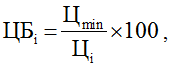 где:ЦБ i - количество баллов по критерию оценки «цена контракта»;Ц min - минимальное предложение из предложений по критерию оценки, сделанных участниками закупки;Цi - предложение участника закупки, заявка которого оценивается.б) в случае если Цmin < 0,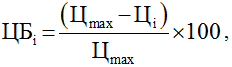 где:ЦБ i - количество баллов по критерию оценки «цена контракта»; Ц max - максимальное предложение из предложении по критерию, сделанных участниками закупки;Цi - предложение участника закупки, заявка которого оценивается.Для расчета рейтинга, присуждаемого i-й заявке по критерию "Цена контракта", количество баллов, присвоенных i-й заявке по указанному критерию, умножается на соответствующий указанному критерию коэффициент значимости:Ra = ЦБ i *0,7 ,где:Ra- рейтинг, присуждаемый i-й заявке по критерию "Цена контракта"; 0,7 - коэффициент значимости указанного критерия.2. Критерий, характеризующийся как нестоимостной критерий оценки.2.1. Критерий: «Квалификация участников закупки, в том числе наличие у них финансовых ресурсов, оборудования и других материальных ресурсов, принадлежащих им на праве собственности или на ином законном основании, опыта работы, связанного с предметом контракта, и деловой репутации, специалистов и иных работников определенного уровня квалификации»:Величина значимости критерия - 30 %. Коэффициент значимости критерия оценки - 0,30. Применяемые показатели данного критерия:2.1.1. Опыт участника по успешной поставке товара, выполнению работ, оказанию услуг сопоставимого характера и объема:Оценка показателя (баллы): 100 баллов. Коэффициент значимости показателя: 0,40.По данному показателю оценивается наличие у участника закупки опыта по успешной поставке товаров сопоставимого характера и объема: количество контрактов, исполненных в полном объеме, без штрафных санкций, заключенных в течение пяти лет до даты подачи заявки на участие в конкурсе. Подтверждается копиями государственных контрактов с указанием реестрового номера каждого контракта в единой информационной системе в сфере закупок (ЕИС), актов оказанных услуг к ним. При этом количество поставленных товаров (в штуках) в каждом таком контракте должно быть не менее 200 штук.Данный показатель рассчитывается следующим образом:Количество баллов, присуждаемых по показателю (b1), определяется по формуле b1=КЗ*100*(Ki/Kmax),где:КЗ - коэффициент значимости показателя;Ki - предложение участника закупки, заявка (предложение) которого оценивается;Kmax - максимальное предложение из предложений по критерию оценки, сделанных участниками закупки.2.1.2. Опыт участника по успешной поставке товара, выполнению работ, оказанию услуг сопоставимого характера и объема:Оценка показателя (баллы): 100 баллов. Коэффициент значимости показателя: 0,60. По данному показателю оценивается наличие у участника закупки опыта по успешной поставке товаров сопоставимого характера и объема: суммарная стоимость поставленных товаров, исчисляемая в рублях, по контрактам, исполненным в полном объеме, без штрафных санкций, заключенным в течение пяти лет до даты подачи заявки на участие в конкурсе. Подтверждается копиями государственных контрактов с указанием реестрового номера каждого контракта в единой информационной системе в сфере закупок (ЕИС), актов оказанных услуг к ним. При этом количество поставленных товаров (в штуках) в каждом таком контракте должно быть не менее 200 штук.Данный показатель рассчитывается следующим образом:Количество баллов, присуждаемых по показателю (b2), определяется по формуле b2=КЗх 100x(Ki/Kmax),где:КЗ - коэффициент значимости показателя;Ki - предложение участника закупки, заявка (предложение) которого оценивается;Kmax - максимальное предложение из предложений по критерию оценки, сделанных участниками закупки.Формула расчета рейтинга, присуждаемого заявке по данному критерию оценки:Rb = KЗ*(b1 +b2),где:КЗ - коэффициент значимости критерия оценки «Квалификация участников закупки, в том числе наличие у них финансовых ресурсов, оборудования и других материальных ресурсов, принадлежащих им на праве собственности или на ином законном основании, опыта работы, связанного с предметом контракта, и деловой репутации, специалистов и иных работников определенного уровня квалификации»;b1, b2 - рейтинги по показателям критерия оценки «Квалификация участников закупки, в том числе наличие у них финансовых ресурсов, оборудования и других материальных ресурсов, принадлежащих им на праве собственности или на ином законном основании, опыта работы, связанного с предметом контракта, и деловой репутации, специалистов и иных работников определенного уровня квалификации»;Rb - рейтинг (количество баллов) i-й Заявки по критерию «Квалификация участников закупки, в том числе наличие у них финансовых ресурсов, оборудования и других материальных ресурсов, принадлежащих им на праве собственности или на ином законном основании, опыта работы, связанного с предметом контракта, и деловой репутации, специалистов и иных работников определенного уровня квалификации».3. Расчет итогового рейтингаИтоговый рейтинг заявки вычисляется как сумма рейтингов по каждому критерию оценки заявки:Rитог = Ra + Rb,где:Rитог - итоговый рейтинг, присуждаемый i-й заявке;Ra - рейтинг, присуждаемый i-ой заявке по критерию «цена контракта»;Rb- рейтинг, присуждаемый i-ой заявке по критерию «Квалификация участника закупки, в том числе наличие финансовых ресурсов, оборудования и других материальных ресурсов, принадлежащих на праве собственности или на ином законном основании, опыта работы, связанного с предметом контракта, и деловой репутации, специалистов и иных работников определенного уровня квалификации».4. Порядок оценки заявок по критериям оценки заявокСумма величин значимости критериев оценки, применяемых заказчиком составляет 100 процентов. Для оценки заявок по каждому критерию оценки используется 100-балльная шкала оценки. Итоговый рейтинг заявки вычисляется как сумма рейтингов по каждому критерию оценки заявки.Победителем признается участник закупки, заявке которого присвоен самый высокий итоговый рейтинг. Заявке такого участника закупки присваивается первый порядковый номер.Номер критерияКритерии оценки заявок на участие в конкурсеПоказатели критериев оценки заявок на участие в конкурсеЗначимость критерия в (%)Коэффициент значимости критерия/показателяОбозначение рейтинга по критерию/показателюСтоимостной критерий оценкиСтоимостной критерий оценкиСтоимостной критерий оценкиСтоимостной критерий оценкиСтоимостной критерий оценкиСтоимостной критерий оценки1.Цена контрактаЦена700,70RaНестоимостные критерии оценкиНестоимостные критерии оценкиНестоимостные критерии оценкиНестоимостные критерии оценкиНестоимостные критерии оценкиНестоимостные критерии оценки2.2.1. «квалификация участников закупки, в том числе наличие у них финансовых ресурсов, оборудования и других материальных ресурсов,принадлежащих им на праве собственности или на ином законном основании, опыта работы, связанного с предметом контракта, и деловой репутации, специалистов и иных работников определенного уровня квалификации»300,30Rb2.1.1. опыт участника по успешной поставке товара, выполнению работ, оказанию услуг сопоставимого характера и объема0,40b12.1.2. опыт участника по успешной поставке товара, выполнению работ, оказанию услуг сопоставимого характера и объема0,60b2Совокупная значимость всех критериев в процентахСовокупная значимость всех критериев в процентах100100100